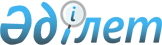 О внесении изменений и дополнений в решение маслихата от 21 декабря 2015 года № 393 "О бюджете Житикаринского района на 2016-2018 годы"Решение маслихата Житикаринского района Костанайской области от 12 августа 2016 года № 56. Зарегистрировано Департаментом юстиции Костанайской области 24 августа 2016 года № 6598      В соответствии со статьями 106, 109 Бюджетного кодекса Республики Казахстан от 4 декабря 2008 года Житикаринский районный маслихат РЕШИЛ:

      1. Внести в решение маслихата от 21 декабря 2015 года № 393 "О бюджете Житикаринского района на 2016-2018 годы" (зарегистрировано в Реестре государственной регистрации нормативных правовых актов № 6115, опубликовано 21 января 2016 года в газете "Авангард") следующие изменения и дополнения:

      пункт 1 изложить в новой редакции:

      "1. Утвердить районный бюджет на 2016-2018 годы, согласно приложениям 1, 2 и 3 соответственно, в том числе на 2016 год, в следующих объемах:

      1) доходы – 3255321,2 тысяча тенге, в том числе по:

      налоговым поступлениям – 1508326 тысяч тенге;

      неналоговым поступлениям – 6574 тысячи тенге;

      поступлениям от продажи основного капитала – 8116 тысяч тенге;

      поступлениям трансфертов – 1732305,2 тысяч тенге;

      2) затраты – 3291060 тысяч тенге;

      3) чистое бюджетное кредитование – 1152717 тысяч тенге, в том числе:

      бюджетные кредиты – 1153226 тысяч тенге;

      погашение бюджетных кредитов – 509 тысяч тенге;

      4) сальдо по операциям с финансовыми активами – 10000 тысяч тенге;

      5) дефицит (профицит) бюджета – -1198455,8 тысяч тенге;

      6) финансирование дефицита (использование профицита) бюджета – 1198455,8 тысяч тенге.";

      дополнить указанное решение пунктом 1-1 следующего содержания:

      "1-1. Учесть, что в районном бюджете на 2016 год предусмотрен возврат неиспользованных бюджетных кредитов в сумме 0,1 тысяч тенге.";

      в пункте 5 подпункт 5) изложить в новой редакции:

      "5) 19584 тысячи тенге – на капитальный ремонт здания государственного коммунального казенного предприятия "Ясли-сад "Балапан" государственного учреждения "Отдел образования акимата Житикаринского района";

      дополнить подпунктом 11) следующего содержания:

      "11) 8294 тысячи тенге – на текущий ремонт инфраструктуры и жилищно-коммунального хозяйства, благоустройство в селах, сельских округах, городе районного значения в рамках программы "Дорожная карта занятости 2020.";

      подпункт 9) исключить;

      приложения 1, 2, 5 к указанному решению изложить в новой редакции согласно приложениям 1, 2, 3 к настоящему решению.

      2. Настоящее решение вводится в действие с 1 января 2016 года.



      Руководитель

      государственного учреждения

      "Отдел экономики и

      бюджетного планирования

      акимата Житикаринского района"

      ____________ Г. Баймухамбетова

 Бюджет Житикаринского района на 2016 год Бюджет Житикаринского района на 2017 год Бюджетные программы аппаратов акимов города, сел, сельских округов Житикаринского района
					© 2012. РГП на ПХВ «Институт законодательства и правовой информации Республики Казахстан» Министерства юстиции Республики Казахстан
				
      Председатель сессии,

      Секретарь Житикаринского

      районного маслихата

А. Кабиев
Приложение 1
к решению маслихата
от 12 августа 2016 года № 56Приложение 1
к решению маслихата
от 21 декабря 2015 года № 393Категория

Категория

Категория

Категория

Категория

Категория

Сумма, тысяч тенге

Класс

Класс

Класс

Класс

Класс

Сумма, тысяч тенге

Подкласс

Подкласс

Подкласс

Сумма, тысяч тенге

НАИМЕНОВАНИЕ

Сумма, тысяч тенге

1

2

2

3

3

4

5

I. Доходы

3255321,2

1

Налоговые поступления

1508326

01

01

Подоходный налог

662409

2

2

Индивидуальный подоходный налог

662409

03

03

Социальный налог

501848

1

1

Социальный налог

501848

04

04

Hалоги на собственность

237927

1

1

Hалоги на имущество

159649

3

3

Земельный налог

8887

4

4

Hалог на транспортные средства

67468

5

5

Единый земельный налог

1923

05

05

Внутренние налоги на товары, работы и услуги

97055

2

2

Акцизы

3231

3

3

Поступления за использование природных и других ресурсов

62000

4

4

Сборы за ведение предпринимательской и профессиональной деятельности

30309

5

5

Налог на игорный бизнес

1515

08

08

Обязательные платежи, взимаемые за совершение юридически значимых действий и (или) выдачу документов уполномоченными на то государственными органами или должностными лицами

9087

1

1

Государственная пошлина

9087

2

Неналоговые поступления

6574

01

01

Доходы от государственной собственности

3459

5

5

Доходы от аренды имущества, находящегося в государственной собственности

3459

03

03

Поступления денег от проведения государственных закупок, организуемых государственными учреждениями, финансируемыми из государственного бюджета

507

1

1

Поступления денег от проведения государственных закупок, организуемых государственными учреждениями, финансируемыми из государственного бюджета

507

06

06

Прочие неналоговые поступления

2608

1

1

Прочие неналоговые поступления

2608

3

Поступления от продажи основного капитала

8116

01

01

Продажа государственного имущества, закрепленного за государственными учреждениями

5785

1

1

Продажа государственного имущества, закрепленного за государственными учреждениями

5785

03

03

Продажа земли и нематериальных активов

2331

1

1

Продажа земли

2303

2

2

Продажа нематериальных активов

28

4

Поступления трансфертов

1732305,2

02

02

Трансферты из вышестоящих органов государственного управления

1732305,2

2

2

Трансферты из областного бюджета

1732305,2

Функциональная группа

Функциональная группа

Функциональная группа

Функциональная группа

Функциональная группа

Функциональная группа

Сумма, тысяч тенге

Функциональная подгруппа

Функциональная подгруппа

Функциональная подгруппа

Функциональная подгруппа

Функциональная подгруппа

Сумма, тысяч тенге

Администратор бюджетных программ

Администратор бюджетных программ

Администратор бюджетных программ

Администратор бюджетных программ

Сумма, тысяч тенге

Программа

Программа

Сумма, тысяч тенге

НАИМЕНОВАНИЕ

Сумма, тысяч тенге

1

2

3

3

4

5

6

II. Затраты

3291060

01

Государственные услуги общего характера

330156,6

1

Представительные, исполнительные и другие органы, выполняющие общие функции государственного управления

263076,7

112

112

Аппарат маслихата района (города областного значения)

17782

001

Услуги по обеспечению деятельности маслихата района (города областного значения)

17782

122

122

Аппарат акима района (города областного значения)

85393

001

Услуги по обеспечению деятельности акима района (города областного значения)

85393

123

123

Аппарат акима района в городе, города районного значения, поселка, села, сельского округа

159901,7

001

Услуги по обеспечению деятельности акима района в городе, города районного значения, поселка, села, сельского округа

159901,7

2

Финансовая деятельность

25326,9

452

452

Отдел финансов района (города областного значения)

25326,9

001

Услуги по реализации государственной политики в области исполнения бюджета и управления коммунальной собственностью района (города областного значения)

20774,9

003

Проведение оценки имущества в целях налогообложения

2004

010

Приватизация, управление коммунальным имуществом, постприватизационная деятельность и регулирование споров, связанных с этим

2548

5

Планирование и статистическая деятельность

18208

453

453

Отдел экономики и бюджетного планирования района (города областного значения)

18208

001

Услуги по реализации государственной политики в области формирования и развития экономической политики, системы государственного планирования

18208

9

Прочие государственные услуги общего характера

23545

492

492

Отдел жилищно-коммунального хозяйства, пассажирского транспорта, автомобильных дорог и жилищной инспекции района (города областного значения)

23545

001

Услуги по реализации государственной политики на местном уровне в области жилищно-коммунального хозяйства, пассажирского транспорта, автомобильных дорог и жилищной инспекции

23545

02

Оборона

7284

1

Военные нужды

7125

122

122

Аппарат акима района (города областного значения)

7125

005

Мероприятия в рамках исполнения всеобщей воинской обязанности

7125

2

Организация работы по чрезвычайным ситуациям

159

122

122

Аппарат акима района (города областного значения)

159

007

Мероприятия по профилактике и тушению степных пожаров районного (городского) масштаба, а также пожаров в населенных пунктах, в которых не созданы органы государственной противопожарной службы

159

03

Общественный порядок, безопасность, правовая, судебная, уголовно-исполнительная деятельность

6203

9

Прочие услуги в области общественного порядка и безопасности

6203

492

492

Отдел жилищно-коммунального хозяйства, пассажирского транспорта, автомобильных дорог и жилищной инспекции района (города областного значения)

6203

021

Обеспечение безопасности дорожного движения в населенных пунктах

6203

04

Образование

2123450,7

1

Дошкольное воспитание и обучение

190310

464

464

Отдел образования района (города областного значения)

190310

009

Обеспечение деятельности организаций дошкольного воспитания и обучения

68171

040

Реализация государственного образовательного заказа в дошкольных организациях образования

122139

2

Начальное, основное среднее и общее среднее образование

1835094,2

123

123

Аппарат акима района в городе, города районного значения, поселка, села, сельского округа

1269

005

Организация бесплатного подвоза учащихся до школы и обратно в сельской местности

1269

464

464

Отдел образования района (города областного значения)

1789708

003

Общеобразовательное обучение

1719901

006

Дополнительное образование для детей

69807

465

465

Отдел физической культуры и спорта района (города областного значения)

44117,2

017

Дополнительное образование для детей и юношества по спорту

44117,2

9

Прочие услуги в области образования

98046,5

464

464

Отдел образования района (города областного значения)

98046,5

001

Услуги по реализации государственной политики на местном уровне в области образования

23819

005

Приобретение и доставка учебников, учебно-методических комплексов для государственных учреждений образования района (города областного значения)

23602

007

Проведение школьных олимпиад, внешкольных мероприятий и конкурсов районного (городского) масштаба

1675

012

Капитальные расходы государственного органа

1366

015

Ежемесячные выплаты денежных средств опекунам (попечителям) на содержание ребенка-сироты (детей-сирот), и ребенка (детей), оставшегося без попечения родителей

26340

029

Обследование психического здоровья детей и подростков и оказание психолого-медико-педагогической консультативной помощи населению

12526

067

Капитальные расходы подведомственных государственных учреждений и организаций

8718,5

06

Социальная помощь и социальное обеспечение

256020,8

1

Социальное обеспечение

34795

451

451

Отдел занятости и социальных программ района (города областного значения)

24256

005

Государственная адресная социальная помощь

2970

016

Государственные пособия на детей до 18 лет

21011

025

Внедрение обусловленной денежной помощи по проекту Өрлеу

275

464

464

Отдел образования района (города областного значения)

10539

030

Содержание ребенка (детей), переданного патронатным воспитателям

10539

2

Социальная помощь

177939,8

451

451

Отдел занятости и социальных программ района (города областного значения)

177939,8

002

Программа занятости

26321

006

Оказание жилищной помощи

56177,7

007

Социальная помощь отдельным категориям нуждающихся граждан по решениям местных представительных органов

27902

010

Материальное обеспечение детей-инвалидов, воспитывающихся и обучающихся на дому

1569,1

014

Оказание социальной помощи нуждающимся гражданам на дому

43290

015

Территориальные центры социального обслуживания пенсионеров и инвалидов

14371

017

Обеспечение нуждающихся инвалидов обязательными гигиеническими средствами и предоставление услуг специалистами жестового языка, индивидуальными помощниками в соответствии с индивидуальной программой реабилитации инвалида

8309

9

Прочие услуги в области социальной помощи и социального обеспечения

43286

451

451

Отдел занятости и социальных программ района (города областного значения)

43286

001

Услуги по реализации государственной политики на местном уровне в области обеспечения занятости и реализации социальных программ для населения

36671

011

Оплата услуг по зачислению, выплате и доставке пособий и других социальных выплат

483

050

Реализация Плана мероприятий по обеспечению прав и улучшению качества жизни инвалидов в Республике Казахстан на 2012-2018 годы

6132

07

Жилищно-коммунальное хозяйство

151070

1

Жилищное хозяйство

60296,3

123

123

Аппарат акима района в городе, города районного значения, поселка, села, сельского округа

4445

027

Ремонт и благоустройство объектов в рамках развития городов и сельских населенных пунктов по Дорожной карте занятости 2020

4445

464

464

Отдел образования района (города областного значения)

22394

026

Ремонт объектов в рамках развития городов и сельских населенных пунктов по Дорожной карте занятости 2020

22394

467

467

Отдел строительства района (города областного значения)

19726

004

Проектирование, развитие и (или) обустройство инженерно-коммуникационной инфраструктуры

19726

492

492

Отдел жилищно-коммунального хозяйства, пассажирского транспорта, автомобильных дорог и жилищной инспекции района (города областного значения)

13731,3

003

Организация сохранения государственного жилищного фонда

10192,3

031

Изготовление технических паспортов на объекты кондоминиумов

1115

041

Ремонт и благоустройство объектов в рамках развития городов и сельских населенных пунктов по Дорожной карте занятости 2020

1039

049

Проведение энергетического аудита многоквартирных жилых домов

1385

2

Коммунальное хозяйство

21348,6

467

467

Отдел строительства района (города областного значения)

4000

006

Развитие системы водоснабжения и водоотведения

2000

058

Развитие системы водоснабжения и водоотведения в сельских населенных пунктах

2000

492

492

Отдел жилищно-коммунального хозяйства, пассажирского транспорта, автомобильных дорог и жилищной инспекции района (города областного значения)

17348,6

012

Функционирование системы водоснабжения и водоотведения

7848,6

028

Развитие коммунального хозяйства

6500

058

Развитие системы водоснабжения и водоотведения в сельских населенных пунктах

3000

3

Благоустройство населенных пунктов

69425,1

123

123

Аппарат акима района в городе, города районного значения, поселка, села, сельского округа

69425,1

008

Освещение улиц населенных пунктов

37891,6

009

Обеспечение санитарии населенных пунктов

14381

010

Содержание мест захоронений и погребение безродных

828,8

011

Благоустройство и озеленение населенных пунктов

16323,7

08

Культура, спорт, туризм и информационное пространство

160557

1

Деятельность в области культуры

50064

455

455

Отдел культуры и развития языков района (города областного значения)

50064

003

Поддержка культурно-досуговой работы

50064

2

Спорт

27228

465

465

Отдел физической культуры и спорта района (города областного значения)

27228

001

Услуги по реализации государственной политики на местном уровне в сфере физической культуры и спорта

8570

005

Развитие массового спорта и национальных видов спорта

7569

006

Проведение спортивных соревнований на районном (города областного значения) уровне

2943

007

Подготовка и участие членов сборных команд района (города областного значения) по различным видам спорта на областных спортивных соревнованиях

8146

3

Информационное пространство

54664

455

455

Отдел культуры и развития языков района (города областного значения)

40406

006

Функционирование районных (городских) библиотек

28674

007

Развитие государственного языка и других языков народа Казахстана

11732

456

456

Отдел внутренней политики района (города областного значения)

14258

002

Услуги по проведению государственной информационной политики

14258

9

Прочие услуги по организации культуры, спорта, туризма и информационного пространства

28601

455

455

Отдел культуры и развития языков района (города областного значения)

12168

001

Услуги по реализации государственной политики на местном уровне в области развития языков и культуры

9868

032

Капитальные расходы подведомственных государственных учреждений и организаций

2300

456

456

Отдел внутренней политики района (города областного значения)

16433

001

Услуги по реализации государственной политики на местном уровне в области информации, укрепления государственности и формирования социального оптимизма граждан

12252

003

Реализация мероприятий в сфере молодежной политики

4181

10

Сельское, водное, лесное, рыбное хозяйство, особо охраняемые природные территории, охрана окружающей среды и животного мира, земельные отношения

86346

1

Сельское хозяйство

43818

453

453

Отдел экономики и бюджетного планирования района (города областного значения)

1101

099

Реализация мер по оказанию социальной поддержки специалистов

1101

462

462

Отдел сельского хозяйства района (города областного значения)

22124

001

Услуги по реализации государственной политики на местном уровне в сфере сельского хозяйства

22124

473

473

Отдел ветеринарии района (города областного значения)

20593

001

Услуги по реализации государственной политики на местном уровне в сфере ветеринарии

14976

005

Обеспечение функционирования скотомогильников (биотермических ям)

952

006

Организация санитарного убоя больных животных

440

007

Организация отлова и уничтожения бродячих собак и кошек

1573

010

Проведение мероприятий по идентификации сельскохозяйственных животных

2652

6

Земельные отношения

12449

463

463

Отдел земельных отношений района (города областного значения)

12449

001

Услуги по реализации государственной политики в области регулирования земельных отношений на территории района (города областного значения)

12449

9

Прочие услуги в области сельского, водного, лесного, рыбного хозяйства, охраны окружающей среды и земельных отношений

30079

473

473

Отдел ветеринарии района (города областного значения)

30079

011

Проведение противоэпизоотических мероприятий

30079

11

Промышленность, архитектурная, градостроительная и строительная деятельность

19814

2

Архитектурная, градостроительная и строительная деятельность

19814

467

467

Отдел строительства района (города областного значения)

12018

001

Услуги по реализации государственной политики на местном уровне в области строительства

12018

468

468

Отдел архитектуры и градостроительства района (города областного значения)

7796

001

Услуги по реализации государственной политики в области архитектуры и градостроительства на местном уровне

7796

12

Транспорт и коммуникации

48482,3

1

Автомобильный транспорт

48482,3

123

123

Аппарат акима района в городе, города районного значения, поселка, села, сельского округа

23047,3

013

Обеспечение функционирования автомобильных дорог в городах районного значения, поселках, селах, сельских округах

23047,3

492

492

Отдел жилищно-коммунального хозяйства, пассажирского транспорта, автомобильных дорог и жилищной инспекции района (города областного значения)

25435

023

Обеспечение функционирования автомобильных дорог

25435

13

Прочие

90509

3

Поддержка предпринимательской деятельности и защита конкуренции

10509

469

469

Отдел предпринимательства района (города областного значения)

10509

001

Услуги по реализации государственной политики на местном уровне в области развития предпринимательства

10509

9

Прочие

80000

452

452

Отдел финансов района (города областного значения)

80000

012

Резерв местного исполнительного органа района (города областного значения)

80000

14

Обслуживание долга

63,5

1

Обслуживание долга

63,5

452

452

Отдел финансов района (города областного значения)

63,5

013

Обслуживание долга местных исполнительных органов по выплате вознаграждений и иных платежей по займам из областного бюджета

63,5

15

Трансферты

11103,1

1

Трансферты

11103,1

452

452

Отдел финансов района (города областного значения)

11103,1

006

Возврат неиспользованных (недоиспользованных) целевых трансфертов

6363,1

051

Трансферты органам местного самоуправления

4740

III. Чистое бюджетное кредитование

1152717

Бюджетные кредиты

1153226

07

Жилищно-коммунальное хозяйство

1150044

1

Жилищное хозяйство

1150044

492

492

Отдел жилищно-коммунального хозяйства, пассажирского транспорта, автомобильных дорог и жилищной инспекции района (города областного значения)

1150044

053

Кредитование на реконструкцию и строительство систем тепло-, водоснабжения и водоотведения

1150044

10

Сельское, водное, лесное, рыбное хозяйство, особо охраняемые природные территории, охрана окружающей среды и животного мира, земельные отношения

3182

1

Сельское хозяйство

3182

453

453

Отдел экономики и бюджетного планирования района (города областного значения)

3182

006

Бюджетные кредиты для реализации мер социальной поддержки специалистов

3182

Категория

Категория

Категория

Категория

Категория

Категория

Сумма, тысяч тенге

Класс

Класс

Класс

Класс

Класс

Сумма, тысяч тенге

Подкласс

Подкласс

Подкласс

Подкласс

Сумма, тысяч тенге

Специфика

Специфика

Сумма, тысяч тенге

Погашение бюджетных кредитов

509

5

Погашение бюджетных кредитов

509

5

01

Погашение бюджетных кредитов

509

5


01


1

1

Погашение бюджетных кредитов, выданных из государственного бюджета

509

IY. Сальдо по операциям с финансовыми активами

10000

13

Прочие

10000

9

Прочие

10000

492

492

Отдел жилищно-коммунального хозяйства, пассажирского транспорта, автомобильных дорог и жилищной инспекции района (города областного значения)

10000

065

Формирование или увеличение уставного капитала юридических лиц

10000

V. Дефицит (профицит) бюджета

-1198455,8

VI. Финансирование дефицита (использование профицита) бюджета

1198455,8

Приложение 2
к решению маслихата
от 12 августа 2016 года № 56Приложение 2
к решению маслихата
от 21 декабря 2015 года № 393Категория

Категория

Категория

Категория

Категория

Сумма, тысяч тенге

Класс

Класс

Класс

Класс

Сумма, тысяч тенге

Подкласс

Подкласс

Подкласс

Сумма, тысяч тенге

НАИМЕНОВАНИЕ

Сумма, тысяч тенге

1

2

3

3

4

5

I. Доходы

3513649

1

Налоговые поступления

1789521

01

Подоходный налог

725681

2

2

Индивидуальный подоходный налог

725681

03

Социальный налог

658324

1

1

Социальный налог

658324

04

Hалоги на собственность

278820

1

1

Hалоги на имущество

190963

3

3

Земельный налог

12887

4

4

Hалог на транспортные средства

73047

5

5

Единый земельный налог

1923

05

Внутренние налоги на товары, работы и услуги

115368

2

2

Акцизы

3465

3

3

Поступления за использование природных и других ресурсов

79595

4

4

Сборы за ведение предпринимательской и профессиональной деятельности

30184

5

5

Налог на игорный бизнес

2124

08

Обязательные платежи, взимаемые за совершение юридически значимых действий и (или) выдачу документов уполномоченными на то государственными органами или должностными лицами

11328

1

1

Государственная пошлина

11328

2

Неналоговые поступления

2541

01

Доходы от государственной собственности

2541

5

5

Доходы от аренды имущества, находящегося в государственной собственности

2541

3

Поступления от продажи основного капитала

13066

01

Продажа государственного имущества, закрепленного за государственными учреждениями

2250

1

1

Продажа государственного имущества, закрепленного за государственными учреждениями

2250

03

Продажа земли и нематериальных активов

10816

1

1

Продажа земли

9039

2

2

Продажа нематериальных активов

1777

4

Поступления трансфертов

1708521

02

Трансферты из вышестоящих органов государственного управления

1708521

2

2

Трансферты из областного бюджета

1708521

Функциональная группа

Функциональная группа

Функциональная группа

Функциональная группа

Функциональная группа

Сумма, тысяч тенге

Функциональная подгруппа

Функциональная подгруппа

Функциональная подгруппа

Функциональная подгруппа

Сумма, тысяч тенге

Администратор бюджетных программ

Администратор бюджетных программ

Администратор бюджетных программ

Сумма, тысяч тенге

Программа

Программа

Сумма, тысяч тенге

НАИМЕНОВАНИЕ

Сумма, тысяч тенге

1

2

3

4

5

6

II. Затраты

3513649

01

Государственные услуги общего характера

298854

1

Представительные, исполнительные и другие органы, выполняющие общие функции государственного управления

238044

112

Аппарат маслихата района (города областного значения)

15337

001

Услуги по обеспечению деятельности маслихата района (города областного значения)

15337

122

Аппарат акима района (города областного значения)

85658

001

Услуги по обеспечению деятельности акима района (города областного значения)

85658

123

Аппарат акима района в городе, города районного значения, поселка, села, сельского округа

137049

001

Услуги по обеспечению деятельности акима района в городе, города районного значения, поселка, села, сельского округа

137049

2

Финансовая деятельность

26625

452

Отдел финансов района (города областного значения)

26625

001

Услуги по реализации государственной политики в области исполнения бюджета и управления коммунальной собственностью района (города областного значения)

17563

003

Проведение оценки имущества в целях налогообложения

2144

010

Приватизация, управление коммунальным имуществом, постприватизационная деятельность и регулирование споров, связанных с этим

6918

5

Планирование и статистическая деятельность

15919

453

Отдел экономики и бюджетного планирования района (города областного значения)

15919

001

Услуги по реализации государственной политики в области формирования и развития экономической политики, системы государственного планирования

15919

9

Прочие государственные услуги общего характера

18266

492

Отдел жилищно-коммунального хозяйства, пассажирского транспорта, автомобильных дорог и жилищной инспекции района (города областного значения)

18266

001

Услуги по реализации государственной политики на местном уровне в области жилищно-коммунального хозяйства, пассажирского транспорта, автомобильных дорог и жилищной инспекции

18266

02

Оборона

7229

1

Военные нужды

7058

122

Аппарат акима района (города областного значения)

7058

005

Мероприятия в рамках исполнения всеобщей воинской обязанности

7058

2

Организация работы по чрезвычайным ситуациям

171

122

Аппарат акима района (города областного значения)

171

007

Мероприятия по профилактике и тушению степных пожаров районного (городского) масштаба, а также пожаров в населенных пунктах, в которых не созданы органы государственной противопожарной службы

171

03

Общественный порядок, безопасность, правовая, судебная, уголовно-исполнительная деятельность

3213

9

Прочие услуги в области общественного порядка и безопасности

3213

492

Отдел жилищно-коммунального хозяйства, пассажирского транспорта, автомобильных дорог и жилищной инспекции района (города областного значения)

3213

021

Обеспечение безопасности дорожного движения в населенных пунктах

3213

04

Образование

1909703

1

Дошкольное воспитание и обучение

53742

464

Отдел образования района (города областного значения)

53742

009

Обеспечение деятельности организаций дошкольного воспитания и обучения

53742

2

Начальное, основное среднее и общее среднее образование

1602353

123

Аппарат акима района в городе, города районного значения, поселка, села, сельского округа

1211

005

Организация бесплатного подвоза учащихся до школы и обратно в сельской местности

1211

464

Отдел образования района (города областного значения)

1601142

003

Общеобразовательное обучение

1550199

006

Дополнительное образование для детей

50943

9

Прочие услуги в области образования

253608

464

Отдел образования района (города областного значения)

253608

001

Услуги по реализации государственной политики на местном уровне в области образования

19611

005

Приобретение и доставка учебников, учебно-методических комплексов для государственных учреждений образования района (города областного значения)

33327

007

Проведение школьных олимпиад, внешкольных мероприятий и конкурсов районного (городского) масштаба

1792

015

Ежемесячные выплаты денежных средств опекунам (попечителям) на содержание ребенка-сироты (детей-сирот), и ребенка (детей), оставшегося без попечения родителей

28181

029

Обследование психического здоровья детей и подростков и оказание психолого-медико-педагогической консультативной помощи населению

9623

067

Капитальные расходы подведомственных государственных учреждений и организаций

161074

06

Социальная помощь и социальное обеспечение

287633

1

Социальное обеспечение

40799

451

Отдел занятости и социальных программ района (города областного значения)

30525

005

Государственная адресная социальная помощь

4833

016

Государственные пособия на детей до 18 лет

25692

464

Отдел образования района (города областного значения)

10274

030

Содержание ребенка (детей), переданного патронатным воспитателям

10274

2

Социальная помощь

216193

451

Отдел занятости и социальных программ района (города областного значения)

216193

002

Программа занятости

30189

006

Оказание жилищной помощи

102579

007

Социальная помощь отдельным категориям нуждающихся граждан по решениям местных представительных органов

35395

010

Материальное обеспечение детей-инвалидов, воспитывающихся и обучающихся на дому

1521

014

Оказание социальной помощи нуждающимся гражданам на дому

28718

015

Территориальные центры социального обслуживания пенсионеров и инвалидов

12704

017

Обеспечение нуждающихся инвалидов обязательными гигиеническими средствами и предоставление услуг специалистами жестового языка, индивидуальными помощниками в соответствии с индивидуальной программой реабилитации инвалида

5087

9

Прочие услуги в области социальной помощи и социального обеспечения

30641

451

Отдел занятости и социальных программ района (города областного значения)

30641

001

Услуги по реализации государственной политики на местном уровне в области обеспечения занятости и реализации социальных программ для населения

30125

011

Оплата услуг по зачислению, выплате и доставке пособий и других социальных выплат

516

07

Жилищно-коммунальное хозяйство

613617

1

Жилищное хозяйство

25023

464

Отдел образования района (города областного значения)

19809

026

Ремонт объектов в рамках развития городов и сельских населенных пунктов по Дорожной карте занятости 2020

19809

492

Отдел жилищно-коммунального хозяйства, пассажирского транспорта, автомобильных дорог и жилищной инспекции района (города областного значения)

5214

003

Организация сохранения государственного жилищного фонда

3002

031

Изготовление технических паспортов на объекты кондоминиумов

576

049

Проведение энергетического аудита многоквартирных жилых домов

1636

2

Коммунальное хозяйство

502000

492

Отдел жилищно-коммунального хозяйства, пассажирского транспорта, автомобильных дорог и жилищной инспекции района (города областного значения)

502000

029

Развитие системы водоснабжения и водоотведения

495000

058

Развитие системы водоснабжения и водоотведения в сельских населенных пунктах

7000

3

Благоустройство населенных пунктов

86594

123

Аппарат акима района в городе, города районного значения, поселка, села, сельского округа

86594

008

Освещение улиц населенных пунктов

40118

009

Обеспечение санитарии населенных пунктов

20739

010

Содержание мест захоронений и погребение безродных

736

011

Благоустройство и озеленение населенных пунктов

25001

08

Культура, спорт, туризм и информационное пространство

132057

1

Деятельность в области культуры

44303

455

Отдел культуры и развития языков района (города областного значения)

44303

003

Поддержка культурно-досуговой работы

44303

2

Спорт

23869

465

Отдел физической культуры и спорта района (города областного значения)

23869

001

Услуги по реализации государственной политики на местном уровне в сфере физической культуры и спорта

7855

005

Развитие массового спорта и национальных видов спорта

4793

006

Проведение спортивных соревнований на районном (города областного значения) уровне

3836

007

Подготовка и участие членов сборных команд района (города областного значения) по различным видам спорта на областных спортивных соревнованиях

7385

3

Информационное пространство

43334

455

Отдел культуры и развития языков района (города областного значения)

32465

006

Функционирование районных (городских) библиотек

22717

007

Развитие государственного языка и других языков народа Казахстана

9748

456

Отдел внутренней политики района (города областного значения)

10869

002

Услуги по проведению государственной информационной политики

10869

9

Прочие услуги по организации культуры, спорта, туризма и информационного пространства

20551

455

Отдел культуры и развития языков района (города областного значения)

8296

001

Услуги по реализации государственной политики на местном уровне в области развития языков и культуры

8296

456

Отдел внутренней политики района (города областного значения)

12255

001

Услуги по реализации государственной политики на местном уровне в области информации, укрепления государственности и формирования социального оптимизма граждан

11443

003

Реализация мероприятий в сфере молодежной политики

812

10

Сельское, водное, лесное, рыбное хозяйство, особо охраняемые природные территории, охрана окружающей среды и животного мира, земельные отношения

77568

1

Сельское хозяйство

32135

453

Отдел экономики и бюджетного планирования района (города областного значения)

1424

099

Реализация мер по оказанию социальной поддержки специалистов

1424

462

Отдел сельского хозяйства района (города областного значения)

19026

001

Услуги по реализации государственной политики на местном уровне в сфере сельского хозяйства

19026

473

Отдел ветеринарии района (города областного значения)

11685

001

Услуги по реализации государственной политики на местном уровне в сфере ветеринарии

7648

005

Обеспечение функционирования скотомогильников (биотермических ям)

1019

006

Организация санитарного убоя больных животных

504

007

Организация отлова и уничтожения бродячих собак и кошек

1683

010

Проведение мероприятий по идентификации сельскохозяйственных животных

831

6

Земельные отношения

10996

463

Отдел земельных отношений района (города областного значения)

10996

001

Услуги по реализации государственной политики в области регулирования земельных отношений на территории района (города областного значения)

10996

9

Прочие услуги в области сельского, водного, лесного, рыбного хозяйства, охраны окружающей среды и земельных отношений

34437

473

Отдел ветеринарии района (города областного значения)

34437

011

Проведение противоэпизоотических мероприятий

34437

11

Промышленность, архитектурная, градостроительная и строительная деятельность

17318

2

Архитектурная, градостроительная и строительная деятельность

17318

467

Отдел строительства района (города областного значения)

10890

001

Услуги по реализации государственной политики на местном уровне в области строительства

10890

468

Отдел архитектуры и градостроительства района (города областного значения)

6428

001

Услуги по реализации государственной политики в области архитектуры и градостроительства на местном уровне

6428

12

Транспорт и коммуникации

45465

1

Автомобильный транспорт

45465

123

Аппарат акима района в городе, города районного значения, поселка, села, сельского округа

16633

013

Обеспечение функционирования автомобильных дорог в городах районного значения, поселках, селах, сельских округах

16633

492

Отдел жилищно-коммунального хозяйства, пассажирского транспорта, автомобильных дорог и жилищной инспекции района (города областного значения)

28832

023

Обеспечение функционирования автомобильных дорог

28832

13

Прочие

120992

3

Поддержка предпринимательской деятельности и защита конкуренции

9902

469

Отдел предпринимательства района (города областного значения)

9902

001

Услуги по реализации государственной политики на местном уровне в области развития предпринимательства

9902

9

Прочие

111090

452

Отдел финансов района (города областного значения)

7456

012

Резерв местного исполнительного органа района (города областного значения)

7456

464

Отдел образования района (города областного значения)

15434

041

Реализация мер по содействию экономическому развитию регионов в рамках Программы "Развитие регионов"

15434

467

Отдел строительства района (города областного значения)

88200

085

Реализация бюджетных инвестиционных проектов в моногородах

88200

III. Чистое бюджетное кредитование

-509

Категория

Категория

Категория

Категория

Категория

Сумма, тысяч тенге

Класс

Класс

Класс

Класс

Сумма, тысяч тенге

Подкласс

Подкласс

Подкласс

Сумма, тысяч тенге

Специфика

Специфика

Сумма, тысяч тенге

Погашение бюджетных кредитов

509

5

Погашение бюджетных кредитов

509

5

01

Погашение бюджетных кредитов

509

5


01


1

Погашение бюджетных кредитов, выданных из государственного бюджета

509

IY. Сальдо по операциям с финансовыми активами

0

V. Дефицит (профицит) бюджета

509

VI. Финансирование дефицита (использование профицита) бюджета

-509

Приложение 3
к решению маслихата
от 12 августа 2016 года № 56Приложение 5
к решению маслихата
от 21 декабря 2015 года № 393Функциональная группа

Функциональная группа

Функциональная группа

Функциональная группа

Функциональная группа

Сумма, тысяч тенге

Функциональная подгруппа

Функциональная подгруппа

Функциональная подгруппа

Функциональная подгруппа

Сумма, тысяч тенге

Администратор бюджетных программ

Администратор бюджетных программ

Администратор бюджетных программ

Сумма, тысяч тенге

Программа

Программа

Сумма, тысяч тенге

НАИМЕНОВАНИЕ

Сумма, тысяч тенге

город Житикара

01

Государственные услуги общего характера

36678

1

Представительные, исполнительные и другие органы, выполняющие общие функции государственного управления

36678

123

Аппарат акима района в городе, города районного значения, поселка, села, сельского округа

36678

001

Услуги по обеспечению деятельности акима района в городе, города районного значения, поселка, села, сельского округа

36678

07

Жилищно-коммунальное хозяйство

67388,5

1

Жилищное хозяйство

4146

123

Аппарат акима района в городе, города районного значения, поселка, села, сельского округа

4146

027

Ремонт и благоустройство объектов в рамках развития городов и сельских населенных пунктов по Дорожной карте занятости 2020

4146

3

Благоустройство населенных пунктов

63242,5

123

Аппарат акима района в городе, города районного значения, поселка, села, сельского округа

63242,5

008

Освещение улиц населенных пунктов

31909

009

Обеспечение санитарии населенных пунктов

14381

010

Содержание мест захоронений и погребение безродных

828,8

011

Благоустройство и озеленение населенных пунктов

16123,7

12

Транспорт и коммуникации

22619,3

1

Автомобильный транспорт

22619,3

123

Аппарат акима района в городе, города районного значения, поселка, села, сельского округа

22619,3

013

Обеспечение функционирования автомобильных дорог в городах районного значения, поселках, селах, сельских округах

22619,3

Большевистский сельский округ

01

Государственные услуги общего характера

10381,7

1

Представительные, исполнительные и другие органы, выполняющие общие функции государственного управления

10381,7

123

Аппарат акима района в городе, города районного значения, поселка, села, сельского округа

10381,7

001

Услуги по обеспечению деятельности акима района в городе, города районного значения, поселка, села, сельского округа

10381,7

07

Жилищно-коммунальное хозяйство

810,6

3

Благоустройство населенных пунктов

810,6

123

Аппарат акима района в городе, города районного значения, поселка, села, сельского округа

810,6

008

Освещение улиц населенных пунктов

810,6

село Волгоградское

01

Государственные услуги общего характера

7319

1

Представительные, исполнительные и другие органы, выполняющие общие функции государственного управления

7319

123

Аппарат акима района в городе, города районного значения, поселка, села, сельского округа

7319

001

Услуги по обеспечению деятельности акима района в городе, города районного значения, поселка, села, сельского округа

7319

07

Жилищно-коммунальное хозяйство

355

3

Благоустройство населенных пунктов

355

123

Аппарат акима района в городе, города районного значения, поселка, села, сельского округа

355

008

Освещение улиц населенных пунктов

355

село Аккарга

01

Государственные услуги общего характера

7455

1

Представительные, исполнительные и другие органы, выполняющие общие функции государственного управления

7455

123

Аппарат акима района в городе, города районного значения, поселка, села, сельского округа

7455

001

Услуги по обеспечению деятельности акима района в городе, города районного значения, поселка, села, сельского округа

7455

07

Жилищно-коммунальное хозяйство

398

3

Благоустройство населенных пунктов

398

123

Аппарат акима района в городе, города районного значения, поселка, села, сельского округа

398

008

Освещение улиц населенных пунктов

398

село Приречное

01

Государственные услуги общего характера

7447

1

Представительные, исполнительные и другие органы, выполняющие общие функции государственного управления

7447

123

Аппарат акима района в городе, города районного значения, поселка, села, сельского округа

7447

001

Услуги по обеспечению деятельности акима района в городе, города районного значения, поселка, села, сельского округа

7447

07

Жилищно-коммунальное хозяйство

472

3

Благоустройство населенных пунктов

472

123

Аппарат акима района в городе, города районного значения, поселка, села, сельского округа

472

008

Освещение улиц населенных пунктов

472

село Милютинка

01

Государственные услуги общего характера

8776

1

Представительные, исполнительные и другие органы, выполняющие общие функции государственного управления

8776

123

Аппарат акима района в городе, города районного значения, поселка, села, сельского округа

8776

001

Услуги по обеспечению деятельности акима района в городе, города районного значения, поселка, села, сельского округа

8776

07

Жилищно-коммунальное хозяйство

500

3

Благоустройство населенных пунктов

500

123

Аппарат акима района в городе, города районного значения, поселка, села, сельского округа

500

008

Освещение улиц населенных пунктов

500

Муктикольский сельский округ

01

Государственные услуги общего характера

8506

1

Представительные, исполнительные и другие органы, выполняющие общие функции государственного управления

8506

123

Аппарат акима района в городе, города районного значения, поселка, села, сельского округа

8506

001

Услуги по обеспечению деятельности акима района в городе, города районного значения, поселка, села, сельского округа

8506

07

Жилищно-коммунальное хозяйство

295

3

Благоустройство населенных пунктов

295

123

Аппарат акима района в городе, города районного значения, поселка, села, сельского округа

295

008

Освещение улиц населенных пунктов

295

Тохтаровский сельский округ

01

Государственные услуги общего характера

8956

1

Представительные, исполнительные и другие органы, выполняющие общие функции государственного управления

8956

123

Аппарат акима района в городе, города районного значения, поселка, села, сельского округа

8956

001

Услуги по обеспечению деятельности акима района в городе, города районного значения, поселка, села, сельского округа

8956

04

Образование

1269

2

Начальное, основное среднее и общее среднее образование

1269

123

Аппарат акима района в городе, города районного значения, поселка, села, сельского округа

1269

005

Организация бесплатного подвоза учащихся до школы и обратно в сельской местности

1269

07

Жилищно-коммунальное хозяйство

341

3

Благоустройство населенных пунктов

341

123

Аппарат акима района в городе, города районного значения, поселка, села, сельского округа

341

008

Освещение улиц населенных пунктов

341

село Чайковское

01

Государственные услуги общего характера

8604

1

Представительные, исполнительные и другие органы, выполняющие общие функции государственного управления

8604

123

Аппарат акима района в городе, города районного значения, поселка, села, сельского округа

8604

001

Услуги по обеспечению деятельности акима района в городе, города районного значения, поселка, села, сельского округа

8604

07

Жилищно-коммунальное хозяйство

368

3

Благоустройство населенных пунктов

368

123

Аппарат акима района в городе, города районного значения, поселка, села, сельского округа

368

008

Освещение улиц населенных пунктов

368

село Шевченковка

01

Государственные услуги общего характера

7805

1

Представительные, исполнительные и другие органы, выполняющие общие функции государственного управления

7805

123

Аппарат акима района в городе, города районного значения, поселка, села, сельского округа

7805

001

Услуги по обеспечению деятельности акима района в городе, города районного значения, поселка, села, сельского округа

7805

07

Жилищно-коммунальное хозяйство

254

3

Благоустройство населенных пунктов

254

123

Аппарат акима района в городе, города районного значения, поселка, села, сельского округа

254

008

Освещение улиц населенных пунктов

254

село Пригородное

01

Государственные услуги общего характера

13976

1

Представительные, исполнительные и другие органы, выполняющие общие функции государственного управления

13976

123

Аппарат акима района в городе, города районного значения, поселка, села, сельского округа

13976

001

Услуги по обеспечению деятельности акима района в городе, города районного значения, поселка, села, сельского округа

13976

07

Жилищно-коммунальное хозяйство

1150

1

Жилищное хозяйство

299

123

Аппарат акима района в городе, города районного значения, поселка, села, сельского округа

299

027

Ремонт и благоустройство объектов в рамках развития городов и сельских населенных пунктов по Дорожной карте занятости 2020

299

3

Благоустройство населенных пунктов

851

123

Аппарат акима района в городе, города районного значения, поселка, села, сельского округа

851

008

Освещение улиц населенных пунктов

651

011

Благоустройство и озеленение населенных пунктов

200

12

Транспорт и коммуникации

428

1

Автомобильный транспорт

428

123

Аппарат акима района в городе, города районного значения, поселка, села, сельского округа

428

013

Обеспечение функционирования автомобильных дорог в городах районного значения, поселках, селах, сельских округах

428

село Тимирязево

01

Государственные услуги общего характера

7340

1

Представительные, исполнительные и другие органы, выполняющие общие функции государственного управления

7340

123

Аппарат акима района в городе, города районного значения, поселка, села, сельского округа

7340

001

Услуги по обеспечению деятельности акима района в городе, города районного значения, поселка, села, сельского округа

7340

07

Жилищно-коммунальное хозяйство

392

3

Благоустройство населенных пунктов

392

123

Аппарат акима района в городе, города районного значения, поселка, села, сельского округа

392

008

Освещение улиц населенных пунктов

392

село Забеловка

01

Государственные услуги общего характера

10151

1

Представительные, исполнительные и другие органы, выполняющие общие функции государственного управления

10151

123

Аппарат акима района в городе, города районного значения, поселка, села, сельского округа

10151

001

Услуги по обеспечению деятельности акима района в городе, города районного значения, поселка, села, сельского округа

10151

07

Жилищно-коммунальное хозяйство

519

3

Благоустройство населенных пунктов

519

123

Аппарат акима района в городе, города районного значения, поселка, села, сельского округа

519

008

Освещение улиц населенных пунктов

519

село Степное

01

Государственные услуги общего характера

7709

1

Представительные, исполнительные и другие органы, выполняющие общие функции государственного управления

7709

123

Аппарат акима района в городе, города районного значения, поселка, села, сельского округа

7709

001

Услуги по обеспечению деятельности акима района в городе, города районного значения, поселка, села, сельского округа

7709

07

Жилищно-коммунальное хозяйство

479

3

Благоустройство населенных пунктов

479

123

Аппарат акима района в городе, города районного значения, поселка, села, сельского округа

479

008

Освещение улиц населенных пунктов

479

село Ырсай

01

Государственные услуги общего характера

8798

1

Представительные, исполнительные и другие органы, выполняющие общие функции государственного управления

8798

123

Аппарат акима района в городе, города районного значения, поселка, села, сельского округа

8798

001

Услуги по обеспечению деятельности акима района в городе, города районного значения, поселка, села, сельского округа

8798

07

Жилищно-коммунальное хозяйство

148

3

Благоустройство населенных пунктов

148

123

Аппарат акима района в городе, города районного значения, поселка, села, сельского округа

148

008

Освещение улиц населенных пунктов

148

